전공 신청 Applying for Major* 전공 신청시 성적증명서 1부를 첨부하여 주시기 바랍니다.위와 같이 신청하오니 승인하여 주시기 바랍니다.신청일 Date :     년(Y)     월(M)     일(D)성명 :                  (서명)공학대학원장 귀하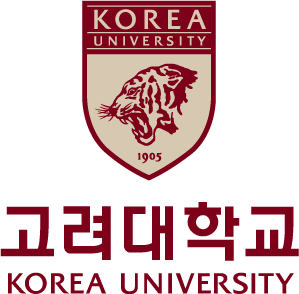        공학대학원 건축사회환경공학과              세부전공 신청서(2020학년도 1학기 입학생부터 적용)학과주임       공학대학원 건축사회환경공학과              세부전공 신청서(2020학년도 1학기 입학생부터 적용)학 번Student ID성 명Name이메일E-mail휴대폰Mobile전공Major⍌ 해당하는 전공에 체크하여 주세요.□ 건축사회환경공학□ 글로벌건설엔지니어링